Какой стиль воспитания вы используете?      Дело в том, что, несмотря на гены ребенка, и их влияние на тип темперамента, характер, склад мышления и т.д., на развитие и становление ребенка как личности достаточно сильно влияют внешние факторы, а именно социальное окружение. В данной статье будут описываться 3 стиля воспитания, которыми, как правило, руководствуются родители, описаны их специфика и последствия. Это поможет вам определить свой собственный стиль воспитания, а так же понять какое именно влияние вы хотите оказать на развитие ребенка в будущем. Авторитарный стиль. Взрослый хорошо представляет, каким должен быть ребенок и прилагает максимум усилий, чтобы приблизить его к «идеалу». Категоричные требования,     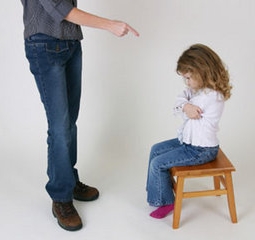 неуступчивость, излишняя требовательность – основные составляющие авторитарных отношений.Либеральный . Взрослый высоко оценивает ребенка, считает простительными его слабости, легко общается, доверяет мнению ребенка, не склонен к запретам, ограничениям и контролю. Но по плечу ли ребенку такая свобода? в каждом возрасте свои особенности, и маленькому ребенку либеральный стиль воспитания больше навредит, чем поможет.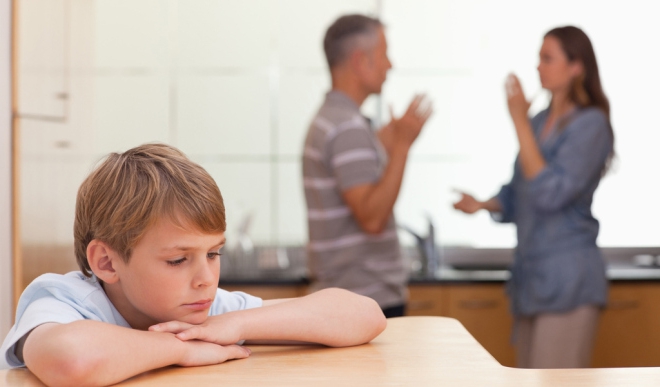 Демократический. Родитель осознает свою важность в становлении личности ребенка, но и за ним признает право на саморазвитие. Трезво понимает, какие требования необходимо диктовать, а какие  - обсуждать. В разумных пределах готов пересмотреть свои позиции, пойти на компромисс.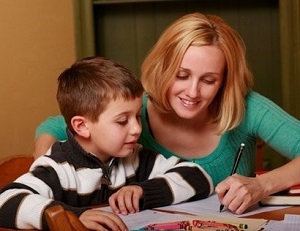 Остановимся подробнее на двух  особенно часто встречающихся типах воспитания:авторитарный и демократический.Эти стили могут быть как в семье (отношения родители / дети), так и у педагога по отношению к  детям группы, класса.Авторитарный стиль воспитания — стратегия педагогического воздействия, основанная на безусловном подчинении воспитанника власти воспитателя. В рамках такого стиля само воспитание расценивается как целенаправленный процесс формирования личности; при этом ребенок, выступает объектом данного процесса, испытывающим на себе воздействие субъекта воспитания — родителя или педагога.Считается, что авторитарный стиль воспитания приводит к формированию у воспитанника пассивной личностной позиции, конформизма, зависимости от навязанного авторитета. Эти аргументы во многом справедливы. Ребенок, с малых лет приученный только подчиняться, утрачивает творческое начало, стремится уходить от ответственных решений; ему недостает инициативы и самостоятельности. В то же время формируется скрытая, бессознательная жажда власти. Обретя в зрелом возрасте достаточно высокий статус, такой человек как бы мстит окружающим за перенесенное в детстве унижение, прибегая в свою очередь к жестким методам руководства подчиненными и воспитания собственных детей.В противовес авторитарному выдвигается демократический стиль воспитания. В рамках такого подхода ребенок рассматривается уже не как объект воздействия, а как равноправный субъект взаимонаправленного диалога. Очевидно, что именно такой стиль является идеалом воспитания. Однако исключительная приверженность ему также чревата серьезными проблемами.На самых ранних этапах своего развития беспомощный ребенок просто не обладает потенциалом участника равноправного взаимодействия. Воспитание на этом этапе может рассматриваться не иначе как воздействие старшего на ребенка. Но по ходу развития процесс постепенно приобретает взаимонаправленную форму. Равноправным участником взаимодействия человек становится лишь по достижении зрелости. Задача старших — чувствовать темп этого поступательного процесса и не предпринимать бесполезных попыток его затормозить или ускорить.Итак, элементы авторитарного стиля воспитания на определенном этапе развития ребенка могут сыграть положительную роль. Но если отношения в семье постоянно строятся на авторитарных принципах, это приводит к искажениям в развитии личности. В равной мере и противоположная крайность может породить распущенность и личностную незрелость.